ФотоНазваниеГостМасса, кгЦена за 
шт., рубШтук в тоннеЦена с НДС руб.РельсыРельсыРельсыРельсыРельсыРельсыРельсы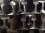 Рельсы Р-65, Т1, 12,5 мГОСТ Р 51685-200064,88--50 000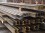 Рельсы Р-65, Т1, б/у 1 категории, 12,5 мГОСТ Р 51685-200063,145--23 000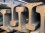 Рельсы Р-65, Т1, резерв без износа, 12,5 мГОСТ Р 51685-200064,88--39 000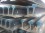 Рельсы РП-65, 12,5 мГОСТ Р 51045-9764,88--44 000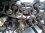 Рельсы Р-50, Т1, 12,5 мГОСТ Р 51685-200051,67--50 000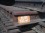 Рельсы Р-50, Т1, резерв без износа, 12,5 мГОСТ Р 51685-200051,67--40 000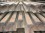 Рельсы Р-43, 12,5 мГОСТ 7173-5444,65--54 000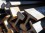 Рельсы Р-33, 8 мТУ 14-2Р-383-200433,48--70 000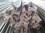 Рельсы Р-24, 8 мГОСТ 5876-8224,9--70 000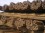 Рельсы Р-18, 8 мГОСТ 5876-8217,91--80 000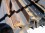 Рельсы КР-70, 11 мГОСТ 4121-9646,1--80 000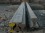 Рельсы КР-80, 11 мГОСТ 4121-9659,81--80 000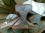 Рельсы КР-100, 11 мГОСТ 4121-9683,09--80 000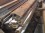 Рельсы КР-120, 11 мГОСТ 4121-96113,47--80 000ШпалыШпалыШпалыШпалыШпалыШпалыШпалы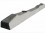 Шпалы железобетонные Ш-1ОСТ 32.152-2000260--1 800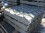 Шпалы железобетонные Ш-3ОСТ 32.152-2000260--2 200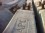 Шпалы железобетонные ШС АРС 04 (2 сорт)ТУ 3185-010-01115863-2004280--3 200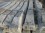 Шпалы железобетонные 
Ш-1 б/уОСТ 32.152-2000260--450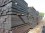 Шпалы деревянные пропитанные тип IГОСТ 78-200480--900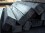 Шпалы деревянные пропитанные тип IIГОСТ 78-200480--800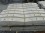 Полушпала ТУ 32-58-25-92150--1 300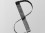 Скоба шпальная S-образная-0,08--10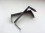 Скоба шпальная П-образная-0,064--10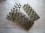 Закрепитель торцевой ЗШ-1----9Брус переводнойБрус переводнойБрус переводнойБрус переводнойБрус переводнойБрус переводнойБрус переводной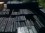 Брус переводной деревянныйГОСТ 8816-2003--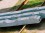 Брус переводной железобетонныйОСТ 32.134-99--ПодкладкиПодкладкиПодкладкиПодкладкиПодкладкиПодкладкиПодкладки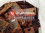 Подкладка КБ-652014 - 2015ГОСТ 16277-936,8544614670 000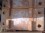 Подкладка КД-65ГОСТ 16277-939,684610490 000Подкладка КБ-50ГОСТ 16277-936,8561714695 000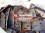 Подкладка Д-652014 - 2015ГОСТ 8194-757,6646213067 000Подкладка СД-65ГОСТ 8194-757,2263014390 000Подкладка Д-50ГОСТ 12135-756,232316163 000Подкладка СД-50ГОСТ 12135-756,558515490 000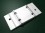 Подкладка ДН 6-652014 - 2015ГОСТ 8194-758,4450811867 000Подкладка Д-43ГОСТ 7056-775,2634219065 000Подкладка Д-33ГОСТ 8142-892,8322135378 000Подкладка Д-24ГОСТ 8142-891,8614953880 000Подкладка Д-18ГОСТ 8142-891,85514953980 000НакладкиНакладкиНакладкиНакладкиНакладкиНакладкиНакладки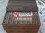 Накладка 1 Р-652014 - 2015ГОСТ 8193-7329,51 4763465 000Накладка 2Р-652014 - 2015ГОСТ 8193-7323,781 4764265 000Накладка 1Р-50ГОСТ 19128-7318,7716235359 000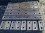 Накладка 1Р-43ГОСТ 19127-7316,0110496265 000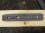 Накладка Р-33ТУ У ДП 14-2-1214-986,763814995 000Накладка Р-18ГОСТ 8141-563,0624532780 000Накладка Р-24ГОСТ 8141-564,2233823780 000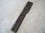 Накладка переходная Р-65/Р-50-38,2--7 500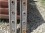 Накладка трамвайная Т-62977-88--30 к-т5 200ПротивоугоныПротивоугоныПротивоугоныПротивоугоныПротивоугоныПротивоугоныПротивоугоны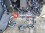 Противоугон П-65ТУ 32ЦП 811-951,356774050 000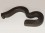 Противоугон П-50ТУ 32ЦП 811-951,227382050 000Скрепление ЖБР 65Скрепление ЖБР 65Скрепление ЖБР 65Скрепление ЖБР 65Скрепление ЖБР 65Скрепление ЖБР 65Скрепление ЖБР 65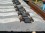 Скрепление ЖБР-65-14,5--ДоговорнаяСкрепление АРС-4Скрепление АРС-4Скрепление АРС-4Скрепление АРС-4Скрепление АРС-4Скрепление АРС-4Скрепление АРС-4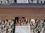 Скрепление АРС-4-6,85--ДоговорнаяСкрепление КБСкрепление КБСкрепление КБСкрепление КБСкрепление КБСкрепление КБСкрепление КБ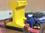 Скрепление КБ-24,08--ДоговорнаяГарнитурыГарнитурыГарнитурыГарнитурыГарнитурыГарнитурыГарнитуры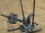 Механизм переводной, проект 1709ПТКБ ЦП 1709.000140--45 000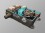 Электропривод СП-6МТУ 32ЦШ 2104-2002170--72 000      -82 000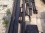 Гарнитура стрелочного перевода 16737-00-00ТУ 32 ЦШ 2003-89176--29 900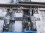 Гарнитура стрелочного перевода 16738-00-00ТУ 32 ЦШ 2003-89171--29 100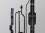 Гарнитура стрелочного перевода 16762-00-00ТУ 32 ЦШ 2003-89177--29 300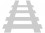 Ящик с деталями изоляции гарнитуры 16762-00-00-25--4 500Стрелочные переводыСтрелочные переводыСтрелочные переводыСтрелочные переводыСтрелочные переводыСтрелочные переводыСтрелочные переводы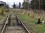 Стрелочный перевод Р65, марка 1/9, проект 2434ПТКБ ЦП 2434.00.00013270--900 000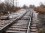 Стрелочный перевод Р65, марка 1/9, проект 2766ПТКБ ЦП 2766.00.00015500--900 000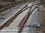 Стрелочный перевод Р65, марка 1/9, проект 2769ПТКБ ЦП 2769.00.00015500--900 000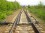 Стрелочный перевод Р65, марка 1/9, проект 2215ПТКБ ЦП 2215.00.00015400--870 000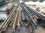 Стрелочный перевод Р65, марка 1/9, проект ЛПТП.665121.100ЛПТП.665121.10013200--870 000Стрелочный перевод Р65, марка 1/9, проект ЛПТП.665121.001ЛПТП.665121.00111191--900 000Стрелочный перевод Р65, марка 1/9, проект ЛПТП.665121.101ЛПТП.665121.10113000--900 000Стрелочный перевод Р65, марка 1/7, проект ЛПТП.665121.103ЛПТП.665121.1039738--900 000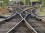 Стрелочный перевод Р65, марка 1/9, проект 1580ПТКБ ЦП 1580.00.00030000--3 450 000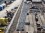 Стрелочный перевод Р65, марка 1/11, проект 2768ПТКБ ЦП 2768.00.00015500--900 000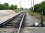 Стрелочный перевод Р65, марка 1/11, проект 2764ПТКБ ЦП 2764.00.00015000--900 000Стрелочный перевод Р65, марка 1/11, проект 2433ПТКБ ЦП 2433.00.00015500--900 000Стрелочный перевод Р65, марка 1/7, проект 2690ПТКБ ЦП 2690.00.0009500--870 000Стрелочный перевод Р65, марка 1/6----650 000Стрелочный перевод Р50, марка 1/9, проект 2643ПТКБ ЦП 2643.00.00012000--950 000Стрелочный перевод Р50, марка 1/11, проект 2497ПТКБ ЦП 2497.00.00010900--800 000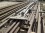 Стрелочный перевод шахтный Р33, Р34----282 477Стрелочный перевод шахтный Р24----251 177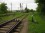 Стрелка сбрасывающая Р65, проект 2663ПТКБ ЦП 2663.00.0002500--Договорная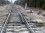 Стрелка сбрасывающая Р65, проект 2884ПТКБ ЦП 2884.00.0003000--ДоговорнаяРемкомплектыРемкомплектыРемкомплектыРемкомплектыРемкомплектыРемкомплектыРемкомплекты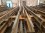 Ремкомплект Р65, 1/9-1/11, пр.2434СП 5242000--190 000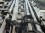 Ремкомплект Р50, 1/9-1/11СП 574РК1762--180 000Ремкомплект Р65 1/9-1/11, ЛПТП.665121.100ЛПТП.665121.1002 073--190 000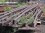 Крестовина Р65, 1/9, пр.2434СП 4181200--190 000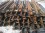 Крестовина Р65, 1/9, пр.2766ПТКБ ЦП 2766.00.0001230--190 000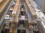 Крестовина Р65, 1/11, пр.2433СП 4081550--190 000Крестовина Р65, 1/9, пр.2215ПТКБ ЦП 2215.00.000---190 000Крестовина Р65, 1/9, пр.2769ПТКБ ЦП 2769.00.000---190 000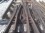 Крестовина Р50, 1/11-1150--190 000Крестовина Р50, 1/9-1070--190 000ПрочееПрочееПрочееПрочееПрочееПрочееПрочее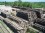 Рельсошпальная решетка на железобетонной шпале б/у----4 950 000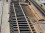 Рельсошпальная решетка на деревянной шпале б/у----4 450 000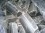 Колодка тормозная композиционная 25610-НТУ 2571-028-00149386-20003,45--300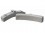 Колодка тормозная чугунная тип "С"ОСТ 32.194-200214,2--450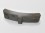 Колодка тормозная фосфористая тип "Ф"ГОСТ 28186-8914--400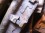 Колодка тормозная локомотивная гребневая тип "М"ГОСТ 30249-9714,7--970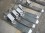 Башмак тормозной горочныйТУ 3201124.323-72-947--1 100Болты путевые, клемма промежуточнаяБолты путевые, клемма промежуточнаяБолты путевые, клемма промежуточнаяБолты путевые, клемма промежуточнаяБолты путевые, клемма промежуточнаяБолты путевые, клемма промежуточнаяБолты путевые, клемма промежуточная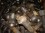 Болт стыковой М27x160 с гайкойГОСТ 11530-931,1267088866 000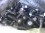 Болт стыковой М24x150 в сбореГОСТ 11530-930,95969104374 000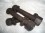 Болт стыковой М22x135 в сбореГОСТ 11530-930,7171081395150 000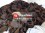 Болт клеммный М22х75 в сбореГОСТ 16016-790,34519289965 000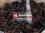 Болт закладной М22х175 в сбореГОСТ 16017-790,63535157562 000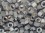 Гайка М22ГОСТ 16018-790,12612793768 000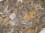 Клемма промежуточная ПКГОСТ 22343-900,6453160075 000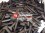 Болт закладной М22х175 с гайкой и шайбойГОСТ 16017-790,63535157556 000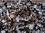 Болт клеммный М22х75 с гайкой и шайбойГОСТ 16016-790,34519289958 000ШайбыШайбыШайбыШайбыШайбыШайбыШайбы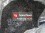 Шайба-скоба плоская ЦП-138ТУ 32 ЦП 783-920,096111116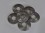 Шайба стыковая (тарельчатая пружина)ТУ 32 ЦП 749-860,1318769218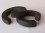 Шайба одновитковая М24ГОСТ 19115-730,068-1470690 000Шайба одновитковая М27ГОСТ 19115-730,093-1075390 000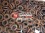 Шайба двухвитковая М25ГОСТ 21797-760,12-833359 000Костыль путевой, шурупКостыль путевой, шурупКостыль путевой, шурупКостыль путевой, шурупКостыль путевой, шурупКостыль путевой, шурупКостыль путевой, шуруп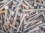 Шуруп путевой ЦП 54 (24x195)ТУ 1293-165-01124323-20050,66-151558 000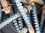 Шуруп путевой М24x170ГОСТ 809-710,56-178655 000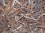 Костыль путевой 16x16x165ГОСТ 5812-820,38-263244 000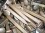 Костыль пучинный 16x16x230ГОСТ 5812-820,509-196546 000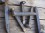 Костыль путевой 14x14x130ТУ 14-4-1537-890,18-5556105 000ИзоляцияИзоляцияИзоляцияИзоляцияИзоляцияИзоляцияИзоляция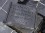 Прокладка подрельсовая ЦП-356, ЦП-318, ЦП-143ТУ 2539-161-01124323-20030,23--22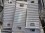 Прокладка нашпальная ЦП-328ТУ 2539-161-01124323-20030,6--32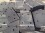 Прокладка нашпальная ОП-366ТУ 2539-161-01124323-20030,6--44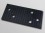 Прокладка нашпальная ЦП-362, ЦП 67ТУ 32 ЦП 815-950,6--46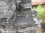 Прокладка нашпальная ЦП-361-0,66--80Прокладка подрельсовая ЦП-363-0,25--60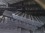 Прокладка ЦП-204, ЦП-638-0,46--40Комплект прокладок СП-812 для стрелочного перевода 2768-200/комплект--48 000Комплект прокладок СП-813 для стрелочного перевода 2769-200/комплект--48 000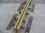 Изоляционная накладка АпАТэК-32,5/комплект--6 000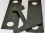 Изостыковая изоляцияТУ 32 ЦП339-83---Договорная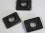 Втулка изолирующая ЦП-142, ОП-142ТУ 3185-024-55239716-20060,04--6